                                     Zajęcia logopedyczne – dzieci młodsze Gr. I, II                                                                         6.04.2020 r.                                                                    Wielkanoc tuż  tuż.Cele: Usprawnianie narządów mowyKształtowanie prawidłowego toru oddechowegoKształtowanie i usprawnianie percepcji wzrokowejKształtowanie prawidłowego toru oddechowego.Rozwijanie mowyGimnastyka buzi i językaParskamy jak końMalujemy językiem podniebienieMyjemy   językiem dolne i górne zębyDmuchamy mocnocmokamy i posyłamy całuskiuśmiechamy się szeroko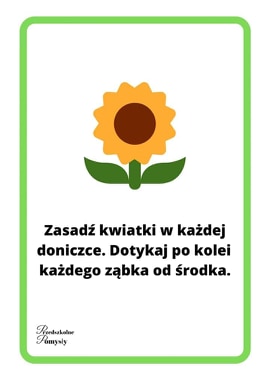 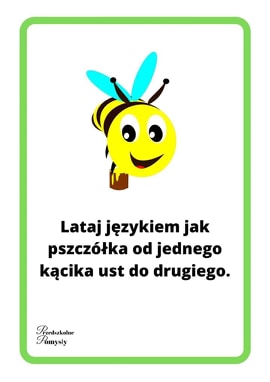 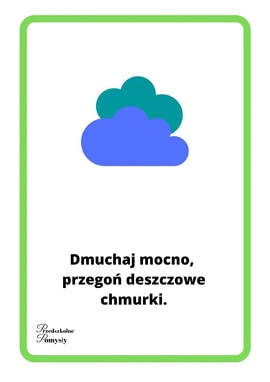 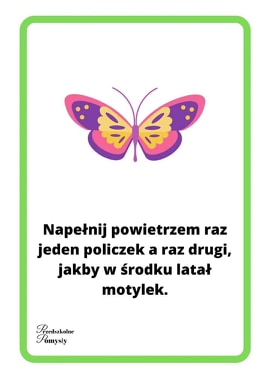 Ćwiczenia oddechowe Robienie baniek mydlanychDmuchanie na wacikiDmuchanie na świeczkęPowtarzaj za dorosłym i naśladuj zwierzątka:                 „ Odgłosy zwierząt”Kotek miauczy- miau, miau miauPiesek szczeka-  hau, hau, hauŻabka kumka- kum , kum , kumRybka pluska- plum , plum , plumŚwinka kwiczy- kwi , kwi ,kwiA kurczaczek pi , pi ,piBaran beczy be , be , beMała kózka me ,me ,meWielkanocne zadnia.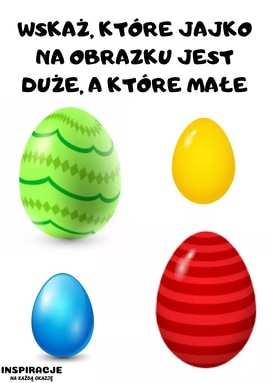 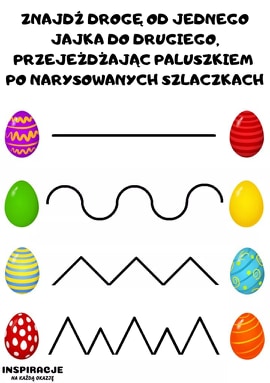 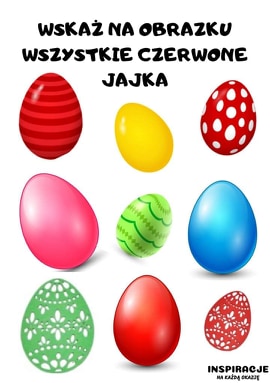 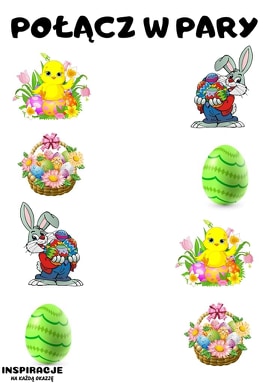 Źródło: www.przedszkolnepomysły.plhttp/fb.com/Inspiracje na każdą okazjęOdgłosy zwierząt. Książeczka rozwijająca mowę malucha, cz.1 Iwona Michalak- Widera, wyd. Unikat 2